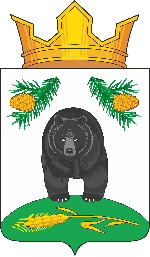 АДМИНИСТРАЦИЯ НОВОКРИВОШЕИНСКОГО СЕЛЬСКОГО ПОСЕЛЕНИЯПОСТАНОВЛЕНИЕ22.08.2022                                                                                                                       № 77аОб отмене постановления от 30.06.2021 № 53«Об утверждении Административного регламента  предоставления муниципальной услуги «Выдача разрешения на движение по автомобильным дорогам тяжеловесного и (или) крупногабаритного транспортного средства, а также транспортного средства, осуществляющего перевозки опасных грузов» В связи с несоответствием с действующим законодательством, на основании Протеста прокуратуры Кривошеинского района от 04.08.2022 № 051-2022ПОСТАНОВЛЯЮ:1. Постановление Администрации Новокривошеинского сельского поселения от 30.06.2021 № 53 «Об утверждении административного регламента предоставления муниципальной услуги «Выдача разрешения на движение по автомобильным дорогам тяжеловесного и (или) крупногабаритного транспортного средства, а также транспортного средства, осуществляющего перевозки опасных грузов» признать утратившим силу.3. Настоящее Постановление вступает в силу с даты его официального опубликования.4.  Контроль за исполнением настоящего постановления оставляю за собой.Глава Новокривошеинского сельского поселения                                          А.О. Саяпин(Глава Администрации)						